附件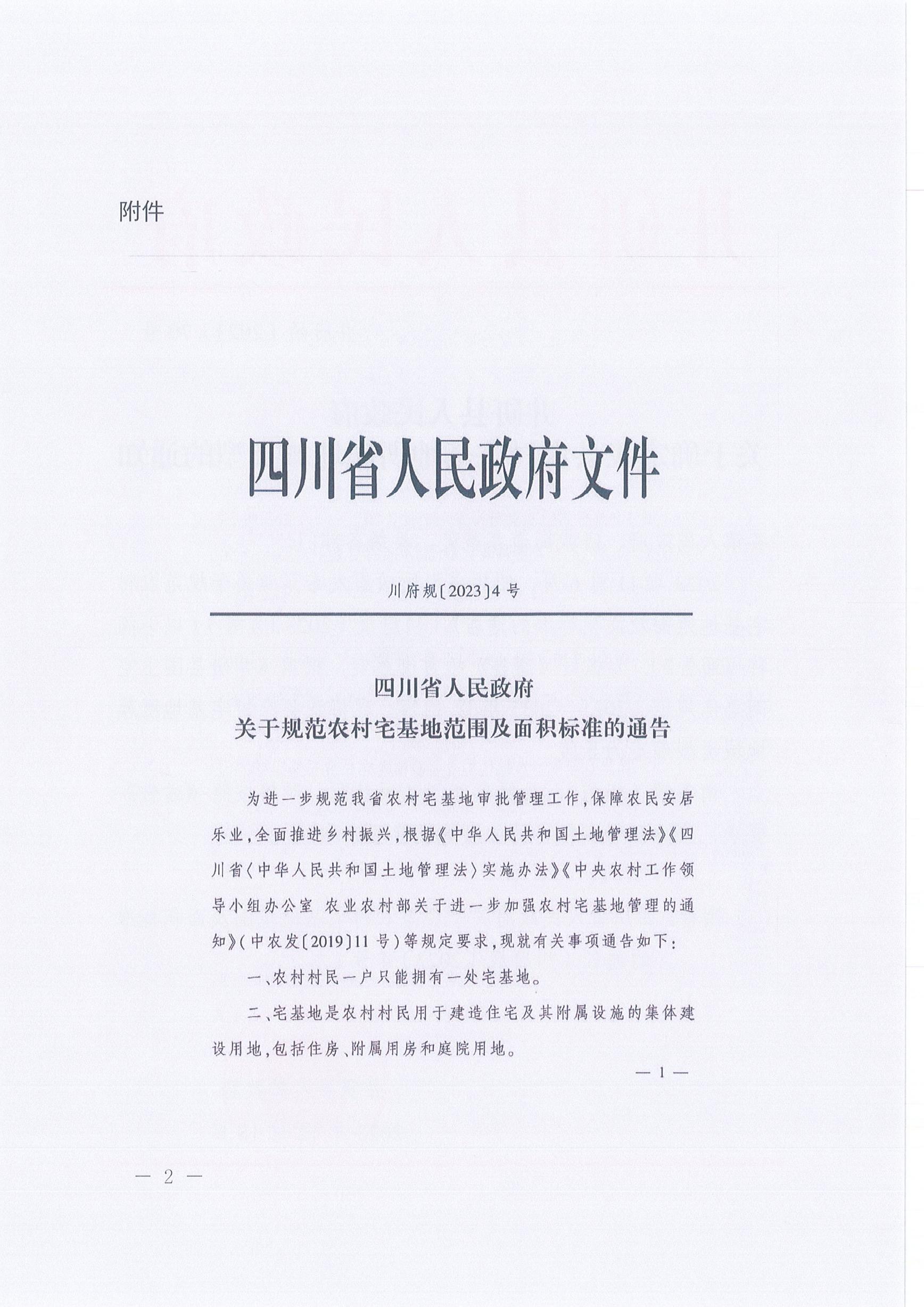 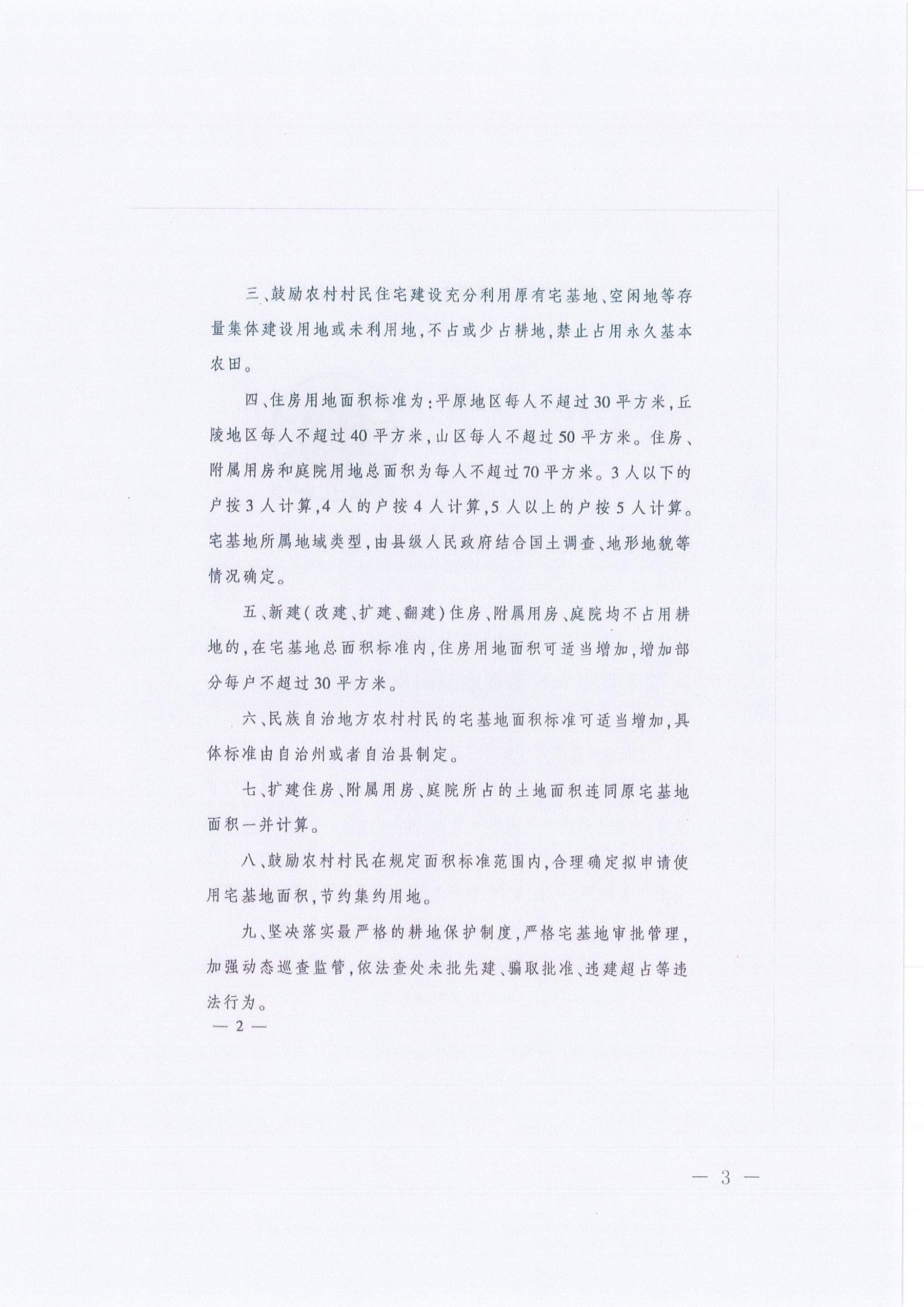 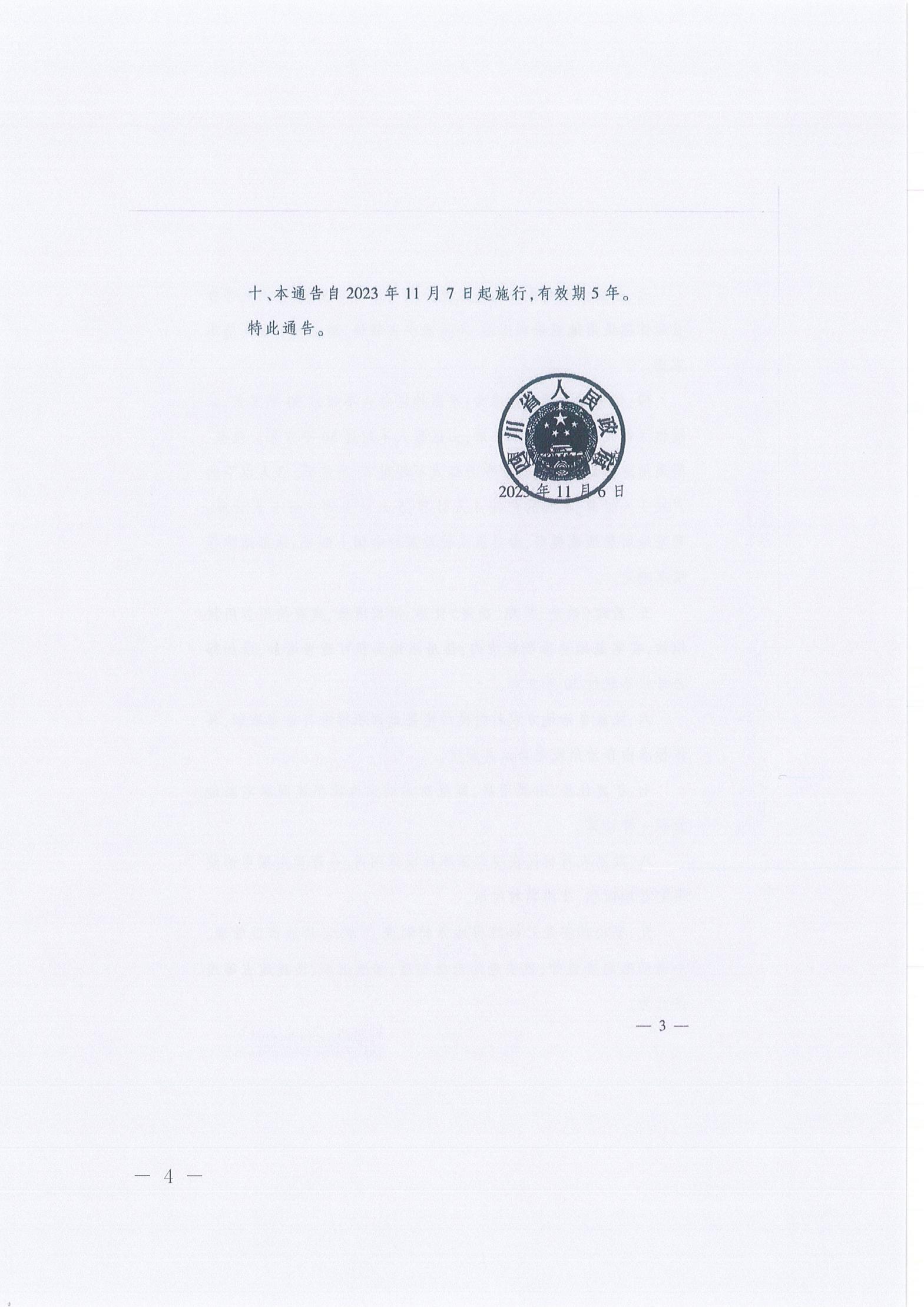 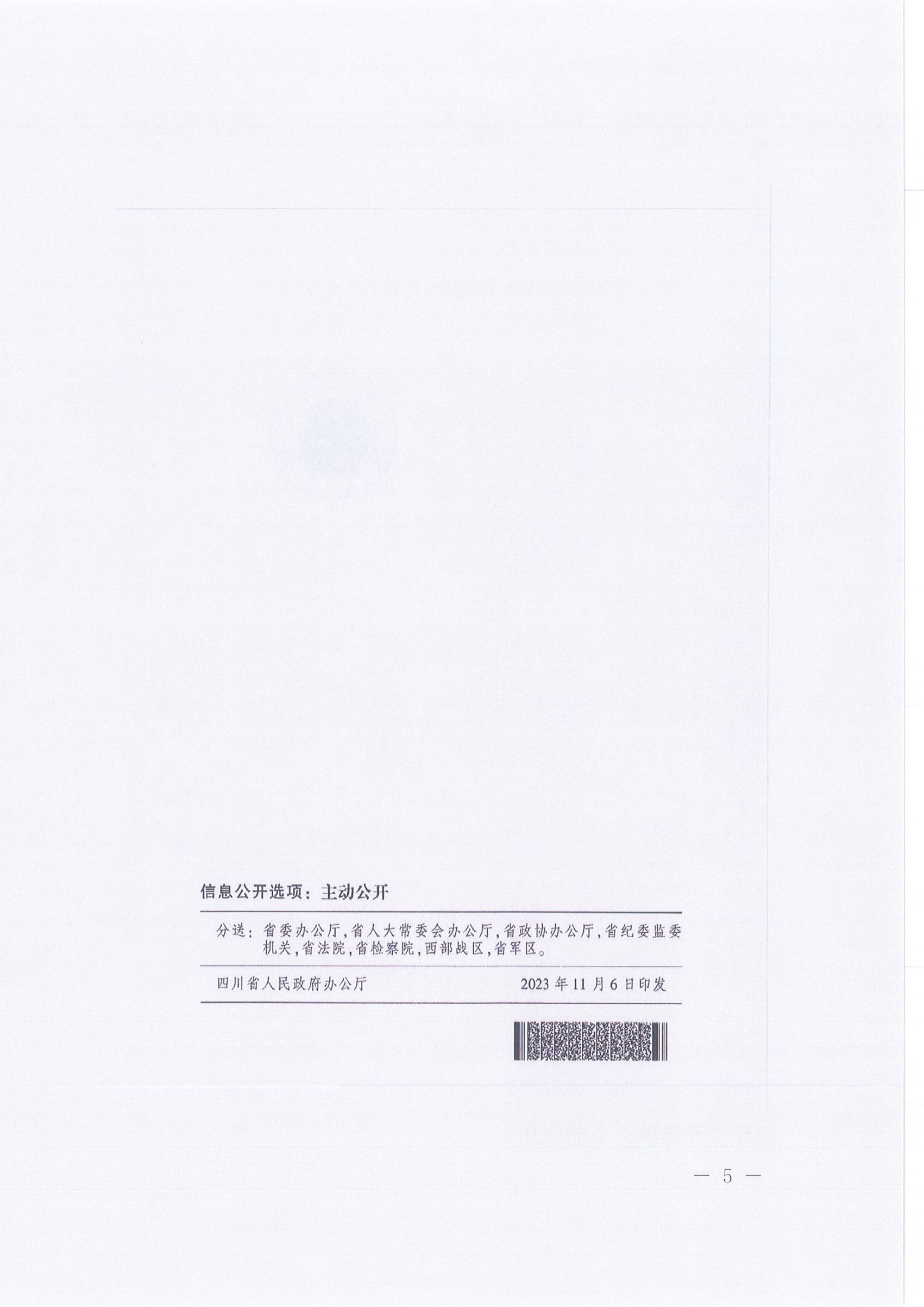 信息公开选项：主动公开